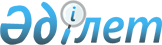 "Техникалық және кәсіптік, орта білімнен кейінгі білімі бар мамандарды даярлауға 2017-2018 оқу жылына арналған мемлекеттік білім беру тапсырысын бекіту туралы" Шығыс Қазақстан облысы әкімдігінің 2017 жылғы 21 тамыздағы № 211 қаулысына өзгерістер мен толықтыру енгізу туралыШығыс Қазақстан облысы әкімдігінің 2017 жылғы 13 қазандағы № 267 қаулысы. Шығыс Қазақстан облысының Әділет департаментінде 2017 жылғы 30 қазанда № 5266 болып тіркелді
      РҚАО-ның ескертпесі.

      Құжаттың мәтінінде түпнұсқаның пунктуациясы мен орфографиясы сақталған.
      "Қазақстан Республикасындағы жергілікті мемлекеттік басқару және өзін-өзі басқару туралы" Қазақстан Республикасының 2001 жылғы 23 қаңтардағы Заңының 27-бабының 2-тармағына, "Бiлiм туралы" Қазақстан Республикасының 2007 жылғы 27 шiлдедегi Заңының 6-бабы 2-тармағының 8) тармақшасына сәйкес Шығыс Қазақстан облысының әкімдігі ҚАУЛЫ ЕТЕДІ: 
      1. "Техникалық және кәсіптік, орта білімнен кейінгі білімі бар мамандарды даярлауға 2017-2018 оқу жылына арналған мемлекеттік білім беру тапсырысын бекіту туралы" Шығыс Қазақстан облысы әкімдігінің 2017 жылғы 21 тамыздағы № 211 қаулысына (Нормативтік құқықтық актілерді мемлекеттік тіркеу тізілімінде тіркелген нөмірі 5183, 2017 жылғы 7 қыркүйекте Қазақстан Республикасы нормативтік құқықтық актілерінің эталондық бақылау банкінде электрондық түрде жарияланған, 2017 жылғы 12 қыркүйектегі № 106 (17501) "Дидар", 2017 жылғы 12 қыркүйектегі № 106 (20013) "Рудный Алтай" газеттерінде жарияланған) мынадай өзгерістер мен толықтыру енгізілсін:
      аталған қаулыға 1 қосымша осы қаулыға 1 қосымшаға сәйкес жаңа редакцияда жазылсын;
      аталған қаулыға 2 қосымша осы қаулыға 2 қосымшаға сәйкес жаңа редакцияда жазылсын;
      аталған қаулыға 3 қосымша осы қаулыға 3 қосымшаға сәйкес жаңа редакцияда жазылсын;
      аталған қаулымен бекітілген техникалық және кәсіптік, орта білімнен кейінгі білімі бар мамандарды даярлауға 2017-2018 оқу жылына арналған мемлекеттік білім беру тапсырысы осы қаулыға 4 қосымшаға сәйкес 4 қосымшамен толықтырылсын.
      2. Осы қаулы алғашқы ресми жарияланған күнінен кейін күнтізбелік он күн өткен соң қолданысқа енгізіледі. Техникалық және кәсіптік, орта білімнен кейінгі білімі бар мамандарды даярлауға 2017-2018 оқу жылына арналған мемлекеттік білім беру тапсырысы (жұмысшы біліктіліктері бойынша) Техникалық және кәсіптік, орта білімнен кейінгі білімі бар мамандарды даярлауға 2017-2018 оқу жылына арналған мемлекеттік білім беру тапсырысы (орта буынды біліктіліктер бойынша) "Мәңгілік ел жастары-индустрияға!"- "Серпін-2050" техникалық және кәсіптік, орта білімнен кейінгі білімі бар мамандарды даярлауға 2017-2018 оқу жылына арналған мемлекеттік білім беру тапсырысы (республикалық бюджет есебінен) Нәтижелі жұмыспен қамтуды және жаппай кәсіпкерлікті дамытудың 2017-2021 жылдарға арналған бағдарламасы" бойынша техникалық және кәсіптік, орта білімнен кейінгі білімі бар мамандарды даярлауға 2017-2018 оқу жылына арналған мемлекеттік білім беру тапсырысы (республикалық бюджет есебінен)
					© 2012. Қазақстан Республикасы Әділет министрлігінің «Қазақстан Республикасының Заңнама және құқықтық ақпарат институты» ШЖҚ РМК
				
      Шығыс Қазақстан облысының 

      әкімі

Д. Ахметов
Шығыс Қазақстан облысы 
әкімдігінің 
2017 жылғы "13" қазандағы 
№ 267 қаулысына 1 қосымшаШығыс Қазақстан облысы 
әкімдігінің 
2017 жылғы "21" тамыздағы 
№ 211 қаулысына 1 қосымша
№
Мекеменің атауы
Код
Мамандық атауы
Код
Біліктілік
Орын саны
Оның ішінде қазақ тілінде оқытатын
9-сынып базасында
11-сынып базасында
№
Мекеменің атауы
Код
Мамандық атауы
Код
Біліктілік
Орын саны
Оның ішінде қазақ тілінде оқытатын
9-сынып базасында
11-сынып базасында
1
"Зырян технология колледжі" коммуналдық мемлекеттік мекемесі
1403000
Ішкі санитарлық-техникалық құрылғыларды, желдеткіштерді және инженерлік жүйелерді монтаждау және пайдалану (түрлері бойынша)
140301 2
Слесарь-сантехник
15
15
0508000
Тамақтандыруды ұйымдастыру
050801 2
Аспаз
20
20
1114000
Дәнекерлеу ісі (түрлері бойынша)
111404 2
Электр газымен дәнекерлеуші
15
15
1201000
Автомобиль көлігіне техникалық қызмет көрсету, жөндеу және пайдалану
120107 2
Автокөлікті жөндеу слесарі
15
15
Барлығы
65
0
65
0
2
"Индустрия-технология колледжі" коммуналдық мемлекеттік мекемесі
1402000
Жол-құрылыс машиналарын техникалық пайдалану (түрлері бойынша)
140216 2
Автомобиль кранының машинисі
15
15
15
2
"Индустрия-технология колледжі" коммуналдық мемлекеттік мекемесі
1402000
Жол-құрылыс машиналарын техникалық пайдалану (түрлері бойынша)
140210 2
Бір ожаулы экскаватор машинисі
15
15
15
2
"Индустрия-технология колледжі" коммуналдық мемлекеттік мекемесі
0508000
Тамақтандыруды ұйымдастыру
050801 2
Аспаз
15
15
1201000
Автомобиль көлігіне техникалық қызмет көрсету, жөндеу және пайдалану
120107 2
Автокөлікті жөндеу слесарі
20
20
Барлығы
65
30
65
0
3
"Серебрянск технология колледжі" коммуналдық мемлекеттік мекемесі
1114000
Дәнекерлеу ісі (түрлері бойынша)
111404 2
Электр газымен дәнекерлеуші
15
15
3
"Серебрянск технология колледжі" коммуналдық мемлекеттік мекемесі
1115000
Өндірістегі электрлік-механикалық жабдықтар (түрлері бойынша)
111504 2
Электр жабдықтарын жөндеуші және қызмет көрсетуші электр монтері
15
15
3
"Серебрянск технология колледжі" коммуналдық мемлекеттік мекемесі
0508000
Тамақтандыруды ұйымдастыру
050801 2
Аспаз
20
20
Барлығы
50
0
50
0
4
"Өскемен құрылыс колледжі" коммуналдық мемлекеттік мекемесі
1201000
Автомобиль көлігіне техникалық қызмет көрсету, жөндеу және пайдалану
120106 2
Автокөліктердің электр құрылғыларын жөндеуші электрик
18
18
4
"Өскемен құрылыс колледжі" коммуналдық мемлекеттік мекемесі
1402000
Жол-құрылыс машиналарын техникалық пайдалану (түрлері бойынша)
140210 2
Бір ожаулы экскаватор машинисі
15
15
15
4
"Өскемен құрылыс колледжі" коммуналдық мемлекеттік мекемесі
1120000
Технологиялық машиналар мен жабдықтарға техникалық қызмет көрсету (түрлері бойынша)
112002 2
Дәнекерлеу және газ-плазма кесетін жабдықтарды реттеуші
21
21
Барлығы
54
15
36
18
5
"Өскемен көпсалалы технология колледжі" коммуналдық мемлекеттік мекемесі
1401000
Ғимараттар мен құрылымдарды салу және пайдалану
140104 2
Сылақшы
15
15
15
5
"Өскемен көпсалалы технология колледжі" коммуналдық мемлекеттік мекемесі
1115000
Өндірістегі электрлік-механикалық жабдықтар (түрлері бойынша)
111504 2
Электр жабдықтарын жөндеуші және қызмет көрсетуші электр монтері
25
25
25
5
"Өскемен көпсалалы технология колледжі" коммуналдық мемлекеттік мекемесі
1114000
Дәнекерлеу ісі
(түрлері бойынша)
111404 2
Электр газымен дәнекерлеуші
18
18
18
5
"Өскемен көпсалалы технология колледжі" коммуналдық мемлекеттік мекемесі
1013000
Механикалық өңдеу, өлшеу-бақылау құралдары және өндірістегі автоматика
101306 2
Бақылау өлшеу аспаптары және автоматика бойынша слесарі
25
25
5
"Өскемен көпсалалы технология колледжі" коммуналдық мемлекеттік мекемесі
1112000
Өнеркәсіп машиналары мен жабдықтарын пайдалану
111202 2
Механикалық жинақтау жұмысының слесарі
25
25
5
"Өскемен көпсалалы технология колледжі" коммуналдық мемлекеттік мекемесі
0508000
Тамақтандыруды ұйымдастыру
050801 2
Аспаз
25
25
25
Барлығы
133
83
133
0
6
"Өскемен қызмет көрсету саласы колледжі" коммуналдық мемлекеттік мекемесі
0506000
Шаштараз өнері және сәндік косметика
050601 2
Шаштараз-модельер
30
20
10
6
"Өскемен қызмет көрсету саласы колледжі" коммуналдық мемлекеттік мекемесі
1414000
Жиһаз өндірісі (түрлері бойынша)
141407 2
Ағаш және жиһаз өндірісінің шебері
18
18
6
"Өскемен қызмет көрсету саласы колледжі" коммуналдық мемлекеттік мекемесі
1304000
Есептеу техникасы және бағдарламалық қамтамасыз ету (түрлері бойынша)
130401 2
Электрондық есептеу машиналарының операторы
11
11
6
"Өскемен қызмет көрсету саласы колледжі" коммуналдық мемлекеттік мекемесі
1211000
Тігін өндірісі және киімдерді үлгілеу
121106 2
Арнайы тігінші
8
8
6
"Өскемен қызмет көрсету саласы колледжі" коммуналдық мемлекеттік мекемесі
1109000
Токарлық іс және металл өңдеу (түрлері бойынша)
110901 2
Токарь
25
25
Барлығы
92
0
82
10
7
"Риддер көпсалалы колледжі" коммуналдық мемлекеттік мекемесі
1401000
Ғимараттар мен құрылымдарды салу және пайдалану
140101 2
Тас қалаушы
15
15
7
"Риддер көпсалалы колледжі" коммуналдық мемлекеттік мекемесі
1109000
Токарлық іс және металл өңдеу (түрлері бойынша)
110901 2
Токарь
25
25
7
"Риддер көпсалалы колледжі" коммуналдық мемлекеттік мекемесі
0508000
Тамақтандыруды ұйымдастыру
050801 2
Аспаз
25
25
Барлығы
65
0
65
0
8
"Глубокое аграрлық колледжі" коммуналдық мемлекеттік мекемесі
1504000
Фермер шаруашылығы (бейін бойынша)
150406 2
Ауыл шаруашылық өндірісіндегі тракторшы-машинист
15
15
8
"Глубокое аграрлық колледжі" коммуналдық мемлекеттік мекемесі
1504000
Фермер шаруашылығы (бейін бойынша)
150404 2
Аспазшы
15
15
Барлығы
30
0
30
0
9
"Бесқарағай колледжі" коммуналдық мемлекеттік мекемесі
1508000
Орман шаруашылығы, бақ-саябақ және ландшафт құрылысы (түрлері бойынша)
150805 2
Орманшы
25
25
Барлығы
25
0
0
25
10
"Абай колледжі" коммуналдық мемлекеттік мекемесі
1504000
Фермер шаруашылығы (бейін бойынша)
150406 2
Ауыл шаруашылық өндірісіндегі тракторшы-машинист
15
15
15
10
"Абай колледжі" коммуналдық мемлекеттік мекемесі
1114000
Дәнекерлеу ісі (түрлері бойынша)
111401 2
Дәнекерлеуші (барлық атауларымен)
15
15
15
Барлығы
30
30
30
0
11
"Самар аграрлық-техникалық колледжі" коммуналдық мемлекеттік мекемесі
1201000
Автомобиль көлігіне техникалық қызмет көрсету, жөндеу және пайдалану
120109 2
Көліктерді жөндеу шебері
15
15
11
"Самар аграрлық-техникалық колледжі" коммуналдық мемлекеттік мекемесі
0506000
Шаштараз өнері және сәндік косметика
050601 2
Шаштараз-модельер
15
15
Барлығы
30
0
30
0
12
"Жарма технология колледжі" коммуналдық мемлекеттік мекемесі
1504000
Фермер шаруашылығы (бейін бойынша)
150404 2
Аспазшы
15
15
15
12
"Жарма технология колледжі" коммуналдық мемлекеттік мекемесі
1201000
Автомобиль көлігіне техникалық қызмет көрсету, жөндеу және пайдалану
120107 2
Автокөлікті жөндеу слесарі
12
12
12
Барлығы
27
27
27
0
13
"Шемонаиха колледжі" коммуналдық мемлекеттік мекемесі
1504000
Фермер шаруашылығы (бейін бойынша)
150406 2
Ауыл шаруашылық өндірісіндегі тракторшы-машинист
25
25
13
"Шемонаиха колледжі" коммуналдық мемлекеттік мекемесі
1504000
Фермер шаруашылығы (бейін бойынша)
150405 2
Сатушы
20
20
Барлығы
45
0
45
0
14
"Зайсан технология колледжі" коммуналдық мемлекеттік мекемесі
1504000
Фермер шаруашылығы (бейін бойынша)
150406 2
Ауыл шаруашылық өндірісіндегі тракторшы-машинист
20
20
20
14
"Зайсан технология колледжі" коммуналдық мемлекеттік мекемесі
1504000
Фермер шаруашылығы (бейін бойынша)
150409 2
Электр жабдықтарына қызмет көрсету электр монтері
15
15
15
14
"Зайсан технология колледжі" коммуналдық мемлекеттік мекемесі
0508000
Тамақтандыруды ұйымдастыру
050801 2
Аспаз
14
14
14
Барлығы
49
49
34
15
15
"Үржар колледжі" коммуналдық мемлекеттік мекемесі
0508000
Тамақтандыруды ұйымдастыру
050801 2
Аспаз
20
20
20
15
"Үржар колледжі" коммуналдық мемлекеттік мекемесі
1513000
Ветеринария
151301 2
Жануарларды ветеринарлық өңдеу жөніндегі оператор
15
15
15
15
"Үржар колледжі" коммуналдық мемлекеттік мекемесі
1504000
Фермер шаруашылығы (бейін бойынша)
150406 2
Ауыл шаруашылық өндірісіндегі тракторшы-машинист
15
15
15
Барлығы
50
50
35
15
16
"Зырян ауыл шаруашылығы колледжі" коммуналдық мемлекеттік мекемесі
0508000
Тамақтандыруды ұйымдастыру
050801 2
Аспаз
10
10
16
"Зырян ауыл шаруашылығы колледжі" коммуналдық мемлекеттік мекемесі
1501000
Ауыл шаруашылығы техникасына техникалық қызмет көрсету және жөндеу
150101 2
Ауыл шаруашылық өндірісіндегі тракторшы-машинисі
15
15
Барлығы
25
0
25
0
17
"Тарбағатай колледжі" коммуналдық мемлекеттік мекемесі
1504000
Фермер шаруашылығы (бейін бойынша)
150406 2
Ауыл шаруашылық өндірісіндегі тракторшы-машинист
36
36
36
17
"Тарбағатай колледжі" коммуналдық мемлекеттік мекемесі
1513000
Ветеринария
151303 2
Ветеринарлық санитар
15
15
15
Барлығы
51
51
36
15
18
"Бородулиха колледжі" коммуналдық мемлекеттік мекемесі
0508000
Тамақтандыруды ұйымдастыру
050801 2
Аспаз
20
20
Барлығы
20
0
20
0
19
"Күршім колледжі" коммуналдық мемлекеттік мекемесі
1211000
Тігін өндірісі және киімдерді үлгілеу
121106 2
Арнайы тігінші
15
15
15
19
"Күршім колледжі" коммуналдық мемлекеттік мекемесі
1504000
Фермер шаруашылығы (бейін бойынша)
150409 2
Электр жабдықтарына қызмет көрсету электр монтері
15
15
15
19
"Күршім колледжі" коммуналдық мемлекеттік мекемесі
1513000
Ветеринария
151303 2
Ветеринарлық санитар
15
15
15
19
"Күршім колледжі" коммуналдық мемлекеттік мекемесі
0513000
Маркетинг (салалар бойынша)
051301 2
Азық-түлік тауарларының сатушысы
15
15
15
Барлығы
60
60
15
45
20
"Глубокое техникалық колледжі" коммуналдық мемлекеттік мекемесі
1114000
Дәнекерлеу ісі
(түрлері бойынша)
111404 2
Электр газымен дәнекерлеуші
20
20
20
"Глубокое техникалық колледжі" коммуналдық мемлекеттік мекемесі
1115000
Өндірістегі электрлік-механикалық жабдықтар (түрлері бойынша)
111504 2
Электр жабдықтарын жөндеуші және қызмет көрсетуші электр монтері
20
20
20
"Глубокое техникалық колледжі" коммуналдық мемлекеттік мекемесі
1401000
Ғимараттар мен құрылымдарды салу және пайдалану
140104 2
Сылақшы
12
12
12
20
"Глубокое техникалық колледжі" коммуналдық мемлекеттік мекемесі
1401000
Ғимараттар мен құрылымдарды салу және пайдалану
140101 2
Тас қалаушы
12
12
Барлығы
64
12
64
0
20
Жиыны
1030
407
887
143
1
"Шығыс Қазақстан технология колледжі" коммуналдық мемлекеттік қазыналық кәсіпорны
0508000
Тамақтандыруды ұйымдастыру
050801 2
Аспаз
20
20
1
"Шығыс Қазақстан технология колледжі" коммуналдық мемлекеттік қазыналық кәсіпорны
1304000
Есептеу техникасы және бағдарламалық қамтамасыз ету (түрлері бойынша)
130401 2
Электрондық есептеу машиналарының операторы
12
12
Барлығы
32
0
32
0
2
"Аягөз қаласының политехникалық колледжі" коммуналдық мемлекеттік қазыналық кәсіпорыны
0503000
Слесарлық іс
050301 2
Электр құрал жабдықтарын жөндеуші слесарь-электрик
20
20
20
2
"Аягөз қаласының политехникалық колледжі" коммуналдық мемлекеттік қазыналық кәсіпорыны
1414000
Жиһаз өндірісі (түрлері бойынша)
141407 2
Ағаш және жиһаз өндірісінің шебері
25
25
25
2
"Аягөз қаласының политехникалық колледжі" коммуналдық мемлекеттік қазыналық кәсіпорыны
1304000
Есептеу техникасы және бағдарламалық қамтамасыз ету (түрлері бойынша)
130401 2
Электрондық есептеу машиналарының операторы
12
12
12
Барлығы
57
57
57
0
3
"Электротехника колледжі" коммуналдық мемлекеттік қазыналық кәсіпорыны
1403000
Ішкі санитарлық-техникалық құрылғыларды, желдеткіштерді және инженерлік жүйелерді монтаждау және пайдалану (түрлері бойынша)
140307 2
Электромонтаждаушы-реттеушi
25
25
25
3
"Электротехника колледжі" коммуналдық мемлекеттік қазыналық кәсіпорыны
1403000
Ішкі санитарлық-техникалық құрылғыларды, желдеткіштерді және инженерлік жүйелерді монтаждау және пайдалану (түрлері бойынша)
140308 2
Электрогаз дәнекерлеушісі
15
15
Барлығы
40
25
40
0
4
"Құрылыс колледжі" коммуналдық мемлекеттік қазыналық кәсіпорыны
1401000
Ғимараттар мен құрылымдарды салу және пайдалану
140103 2
Құрылыс шебері
15
15
15
4
"Құрылыс колледжі" коммуналдық мемлекеттік қазыналық кәсіпорыны
1401000
Ғимараттар мен құрылымдарды салу және пайдалану
140126 2
Жалпы құрылыс жұмыстарының шебері
20
20
4
"Құрылыс колледжі" коммуналдық мемлекеттік қазыналық кәсіпорыны
1402000
Жол-құрылыс машиналарын техникалық пайдалану (түрлері бойынша)
140216 2
Автомобиль кранының машинисі
15
15
Барлығы
50
15
50
0
5
"Радиотехника және байланыс колледжі" Коммуналдық мемлекеттік қазыналық кәсіпорыны
1121000
Медициналық техниканы монтаждау, техникалық қызмет көрсету және жөндеу
112101 2
Медициналық жабдықтарды жөндеу және қызмет көрсету электр механигі
25
25
5
"Радиотехника және байланыс колледжі" Коммуналдық мемлекеттік қазыналық кәсіпорыны
0502000
Телекоммуникациялық құралдар мен тұрмыстық техникаларды жөндеу және қызмет көрсету (салалар бойынша)
050201 2
Радиоэлектрондық жабдықтарды жөндеу және оған қызмет көрсету жөніндегі радиомеханик (радио, теле-, аудио-, бейне)
25
25
25
5
"Радиотехника және байланыс колледжі" Коммуналдық мемлекеттік қазыналық кәсіпорыны
1306000
Радиоэлектроника және байланыс (түрлері бойынша)
130601 2
Телекоммуникациялық желілер және жүйелер бойынша электромонтер
25
25
Барлығы
75
25
50
25
6
"Бизнес және сервис колледжі" коммуналдық мемлекеттік қазыналық кәсіпорыны
0508000
Тамақтандыруды ұйымдастыру
050801 2
Аспаз
20
20
20
6
"Бизнес және сервис колледжі" коммуналдық мемлекеттік қазыналық кәсіпорыны
0508000
Тамақтандыруды ұйымдастыру
050802 2
Кондитер
20
20
20
6
"Бизнес және сервис колледжі" коммуналдық мемлекеттік қазыналық кәсіпорыны
0516000
Қаржы (салалар бойынша)
051601 2
Сақтандыру агенті
10
10
Барлығы
50
40
50
0
7
"Өскемен политехникалық колледжі" Коммуналдық мемлекеттік қазыналық кәсіпорны
0901000
Электр станциялары мен желілерінің электр жабдықтары (түрлері бойынша)
090101 2
Электромонтер (барлық атаулар)
49
24
25
24
7
"Өскемен политехникалық колледжі" Коммуналдық мемлекеттік қазыналық кәсіпорны
0901000
Электр станциялары мен желілерінің электр жабдықтары (түрлері бойынша)
090103 2
Күштік тораптар мен электр жабдықтарының электр құрастырушысы
15
15
7
"Өскемен политехникалық колледжі" Коммуналдық мемлекеттік қазыналық кәсіпорны
1302000
Автоматтандыру және басқару (бейін бойынша)
130201 2
Бақылау-өлшеу аспаптары мен автоматика слесарі
25
25
25
7
"Өскемен политехникалық колледжі" Коммуналдық мемлекеттік қазыналық кәсіпорны
1201000
Автомобиль көлігіне техникалық қызмет көрсету, жөндеу және пайдалану
120106 2
Автокөліктердің электр құрылғыларын жөндеуші электрик
40
20
20
20
Барлығы
129
69
85
44
7
Жиыны
433
231
364
69
1
"№ 1 Шемонаиха колледжі " коммуналдық мемлекеттік мекемесі
1401000
Ғимараттар мен құрылымдарды салу және пайдалану
140103 2
Құрылыс шебері
15
15
1
"№ 1 Шемонаиха колледжі " коммуналдық мемлекеттік мекемесі
1109000
Токарлық іс және металл өңдеу (түрлері бойынша)
110901 2
Токарь
15
15
1
"№ 1 Шемонаиха колледжі " коммуналдық мемлекеттік мекемесі
1114000
Дәнекерлеу ісі
(түрлері бойынша)
111404 2
Электр газымен дәнекерлеуші
15
15
1
"№ 1 Шемонаиха колледжі " коммуналдық мемлекеттік мекемесі
1401000
Ғимараттар мен құрылымдарды салу және пайдалану
140101 2
Тас қалаушы
15
15
Барлығы
60
0
0
60
2
"№ 2 Семей колледжі" коммуналдық мемлекеттік мекемесі
1201000
Автомобиль көлігіне техникалық қызмет көрсету, жөндеу және пайдалану
120107 2
Автокөлікті жөндеу слесарі
25
25
2
"№ 2 Семей колледжі" коммуналдық мемлекеттік мекемесі
1403000
Ішкі санитарлық-техникалық құрылғыларды, желдеткіштерді және инженерлік жүйелерді монтаждау және пайдалану (түрлері бойынша)
140308 2
Электргаз дәнекерлеушi
15
15
2
"№ 2 Семей колледжі" коммуналдық мемлекеттік мекемесі
1403000
Ішкі санитарлық-техникалық құрылғыларды, желдеткіштерді және инженерлік жүйелерді монтаждау және пайдалану (түрлері бойынша)
140301 2
Слесарь-сантехник
15
15
Барлығы
55
0
0
55
3
"№ 1 Семей колледжі" коммуналдық мемлекеттік мекемесі
1403000
Ішкі санитарлық-техникалық құрылғыларды, желдеткіштерді және инженерлік жүйелерді монтаждау және пайдалану (түрлері бойынша)
140301 2
Слесарь-сантехник
15
15
3
"№ 1 Семей колледжі" коммуналдық мемлекеттік мекемесі
1401000
Ғимараттар мен құрылымдарды салу және пайдалану
140103 2
Құрылыс шебері
15
15
15
3
"№ 1 Семей колледжі" коммуналдық мемлекеттік мекемесі
1401000
Ғимараттар мен құрылымдарды салу және пайдалану
140101 2
Тас қалаушы
15
15
3
"№ 1 Семей колледжі" коммуналдық мемлекеттік мекемесі
1211000
Тігін өндірісі және киімдерді үлгілеу
121106 2
Арнайы тігінші
15
15
Барлығы
60
15
0
60
4
"№ 3 Өскемен колледжі" коммуналдық мемлекеттік мекемесі
1114000
Дәнекерлеу ісі
(түрлері бойынша)
111401 2
Дәнекерлеуші
(барлық атауларымен)
30
15
30
4
"№ 3 Өскемен колледжі" коммуналдық мемлекеттік мекемесі
1201000
Автомобиль көлігіне техникалық қызмет көрсету, жөндеу және пайдалану
120107 2
Автокөлікті жөндеу слесарі
15
15
15
4
"№ 3 Өскемен колледжі" коммуналдық мемлекеттік мекемесі
1403000
Ішкі санитарлық-техникалық құрылғыларды, желдеткіштерді және инженерлік жүйелерді монтаждау және пайдалану (түрлері бойынша)
140301 2
Слесарь-сантехник
15
15
4
"№ 3 Өскемен колледжі" коммуналдық мемлекеттік мекемесі
1112000
Өнеркәсіп машиналары мен жабдықтарын пайдалану
111203 2
Слесарь-жөндеуші
15
15
4
"№ 3 Өскемен колледжі" коммуналдық мемлекеттік мекемесі
1401000
Ғимараттар мен құрылымдарды салу және пайдалану
140101 2
Тас қалаушы
15
15
4
"№ 3 Өскемен колледжі" коммуналдық мемлекеттік мекемесі
1109000
Токарлық іс және металл өңдеу (түрлері бойынша)
110901 2
Токарь
15
15
Барлығы
105
30
0
105
5
"№ 1 Жарма колледжі" коммуналдық мемлекеттік мекемесі
1114000
Дәнекерлеу ісі (түрлері бойынша)
111404 2
Электр газымен дәнекерлеуші
15
15
5
"№ 1 Жарма колледжі" коммуналдық мемлекеттік мекемесі
1401000
Ғимараттар мен құрылымдарды салу және пайдалану
140104 2
Сылақшы
15
15
15
5
"№ 1 Жарма колледжі" коммуналдық мемлекеттік мекемесі
1219000
Нан пісіру, макарон және кондитерлік өндірісі
121914 2
Наубайшы
15
15
5
"№ 1 Жарма колледжі" коммуналдық мемлекеттік мекемесі
1201000
Автомобиль көлігіне техникалық қызмет көрсету, жөндеу және пайдалану
120107 2
Автокөлікті жөндеу слесарі
15
15
5
"№ 1 Жарма колледжі" коммуналдық мемлекеттік мекемесі
1211000
Тігін өндірісі және киімдерді үлгілеу
121106 2
Арнайы тігінші
15
15
Барлығы
75
15
0
75
6
"№ 2 Өскемен колледжі" коммуналдық мемлекеттік мекемесі
1114000
Дәнекерлеу ісі
(түрлері бойынша)
111404 2
Электр газымен дәнекерлеуші
15
15
6
"№ 2 Өскемен колледжі" коммуналдық мемлекеттік мекемесі
1402000
Жол-құрылыс машиналарын техникалық пайдалану (түрлері бойынша)
140217 2
Кран машинисі (краншы)
15
15
6
"№ 2 Өскемен колледжі" коммуналдық мемлекеттік мекемесі
1109000
Токарлық іс және металл өңдеу (түрлері бойынша)
110901 2
Токарь
15
15
6
"№ 2 Өскемен колледжі" коммуналдық мемлекеттік мекемесі
1109000
Токарлық іс және металл өңдеу (түрлері бойынша)
110906 2
Фрезерлеуші
15
15
6
"№ 2 Өскемен колледжі" коммуналдық мемлекеттік мекемесі
1403000
Ішкі санитарлық-техникалық құрылғыларды, желдеткіштерді және инженерлік жүйелерді монтаждау және пайдалану (түрлері бойынша)
140301 2
Слесарь-сантехник
15
15
6
"№ 2 Өскемен колледжі" коммуналдық мемлекеттік мекемесі
1401000
Ғимараттар мен құрылымдарды салу және пайдалану
140103 2
Құрылыс шебері
15
15
Барлығы
90
0
0
90
7
"№ 1 Өскемен колледжі" коммуналдық мемлекеттік мекемесі
1401000
Ғимараттар мен құрылымдарды салу және пайдалану
140104 2
Сылақшы
30
15
30
Барлығы
30
15
0
30
7
Жиыны
475
75
0
475
1
"Гуманитарлы-техникалық колледжі" мекемесі
0711000
Маркшейдерлік іс
071102 2
Маркшейдерлік жұмыстардағы тау-кен жұмысшысы
15
15
Барлығы
15
0
0
15
2
"Жастар" колледжі" мекемесі
0508000
Тамақтандыруды ұйымдастыру
050801 2
Аспаз
8
8
2
"Жастар" колледжі" мекемесі
0508000
Тамақтандыруды ұйымдастыру
050802 2
Кондитер
13
13
13
Барлығы
21
13
21
0
3
"Семей қаласының технология колледжі" мекемесі
0508000
Тамақтандыруды ұйымдастыру
050801 2
Аспаз
15
15
3
"Семей қаласының технология колледжі" мекемесі
0508000
Тамақтандыруды ұйымдастыру
050802 2
Кондитер
12
12
3
"Семей қаласының технология колледжі" мекемесі
0506000
Шаштараз өнері және сәндік косметика
050601 2
Шаштараз-модельер
15
15
3
"Семей қаласының технология колледжі" мекемесі
1304000
Есептеу техникасы және бағдарламалық қамтамасыз ету (түрлері бойынша)
130401 2
Электрондық есептеу машиналарының операторы
10
10
10
Барлығы
52
10
52
0
4
Колледж "Қызмет көрсету саласы" мекемесі
1115000
Өндірістегі электрлік-механикалық жабдықтар (түрлері бойынша)
111504 2
Электр жабдықтарын жөндеуші және қызмет көрсетуші электр монтері
15
15
15
4
Колледж "Қызмет көрсету саласы" мекемесі
0402000
Дизайн (бейін бойынша)
040202 2
Көркемдік-әсемдеу жұмыстарын орындаушы
15
15
4
Колледж "Қызмет көрсету саласы" мекемесі
1211000
Тігін өндірісі және киімдерді үлгілеу
121106 2
Арнайы тігінші
10
10
Барлығы
40
15
30
10
5
"Құмаш Нұрғалиев атындағы колледж" Мекемесі
0506000
Шаштараз өнері және сәндік косметика
050601 2
Шаштараз-модельер
19
19
5
"Құмаш Нұрғалиев атындағы колледж" Мекемесі
0508000
Тамақтандыруды ұйымдастыру
050801 2
Аспаз
41
16
31
10
5
"Құмаш Нұрғалиев атындағы колледж" Мекемесі
1201000
Автомобиль көлігіне техникалық қызмет көрсету, жөндеу және пайдалану
120107 2
Автокөлікті жөндеу слесарі
15
15
Барлығы
75
16
65
10
6
"Жақия Шайжүнісов атындағы электронды колледж" жеке меншік мекемесі
0518000
Есеп және аудит (салалар бойынша)
051801 2
Бухгалтер
20
20
20
Барлығы
20
20
0
20
7
"КВАНСОН" ҚАЗАҚСТАН-КОРЕЙ КОЛЛЕДЖІ" мекеме
0508000
Тамақтандыруды ұйымдастыру
050801 2
Аспаз
20
20
7
"КВАНСОН" ҚАЗАҚСТАН-КОРЕЙ КОЛЛЕДЖІ" мекеме
1219000
Нан пісіру, макарон және кондитерлік өндірісі
121909 2
Кондитер
12
12
Барлығы
32
0
32
0
8
"Шығыс техникалық-гуманитарлық колледжі" мекемесі
1015000
Машина жасаудағы монтаж және автомобильді сынау
101505 2
Кузовтарды құрастырушы
33
33
8
"Шығыс техникалық-гуманитарлық колледжі" мекемесі
1201000
Автомобиль көлігіне техникалық қызмет көрсету, жөндеу және пайдалану
120106 2
Автокөліктердің электр құрылғыларын жөндеуші электрик
15
15
15
8
"Шығыс техникалық-гуманитарлық колледжі" мекемесі
1201000
Автомобиль көлігіне техникалық қызмет көрсету, жөндеу және пайдалану
120107 2
Автокөлікті жөндеу слесарі
15
15
15
Барлығы
63
30
33
30
9
"Семей гуманитарлық-заң және техникалық колледжі" мекемесі
1206000
Жол қозғалысын ұйымдастыру
120601 2
Жол инспекторы
12
12
12
Барлығы
12
12
0
12
10
"Құқық және бизнес колледжі" мекемесі
0516000
Қаржы (салалар бойынша)
051601 2
Сақтандыру агенті
15
15
15
10
"Құқық және бизнес колледжі" мекемесі
0518000
Есеп және аудит (салалар бойынша)
051801 2
Бухгалтер
15
15
10
"Құқық және бизнес колледжі" мекемесі
1304000
Есептеу техникасы және бағдарламалық қамтамасыз ету (түрлері бойынша)
130401 2
Электрондық есептеу машиналарының операторы
15
15
15
Барлығы
45
30
45
0
11
"Қайнар "Колледжі" жауапкершілігі шектеулі серіктестігі
1206000
Жол қозғалысын ұйымдастыру
120601 2
Жол инспекторы
25
25
25
Барлығы
25
25
25
0
12
"Қазтұтынуодағы агробизнес және экономика колледжі" мекемесі
1513000
Ветеринария
151303 2
Ветеринарлық санитар
35
35
35
Барлығы
35
35
35
0
13
"Өскемен көп салалы колледжі" мекемесі
1401000
Ғимараттар мен құрылымдарды салу және пайдалану
140103 2
Құрылыс шебері
15
15
13
"Өскемен көп салалы колледжі" мекемесі
1401000
Ғимараттар мен құрылымдарды салу және пайдалану
140104 2
Сылақшы
14
14
13
"Өскемен көп салалы колледжі" мекемесі
1211000
Тігін өндірісі және киімдерді үлгілеу
121103 2
Тігінші
13
13
Барлығы
42
0
42
0
13
Жиыны
477
206
380
97
47
Колледждер бойынша жиыны
2415
919
1631
784Шығыс Қазақстан облысы 
әкімдігінің 2017 жылғы 
"13" қазандағы № 267 
қаулысына 2 қосымшаШығыс Қазақстан облысы 
әкімдігінің 2017 жылғы 
"21" тамыздағы № 211 
қаулысына 2 қосымша
№
Мекеменің атауы
Код
Мамандық атауы
Код
Біліктілік
Орын саны
Оның ішінде қазақ тілінде оқытатын
9-сынып базасында
11-сынып базасында
№
Мекеменің атауы
Код
Мамандық атауы
Код
Біліктілік
Орын саны
Оның ішінде қазақ тілінде оқытатын
9-сынып базасында
11-сынып базасында
1
"Риддер аграрлық техникалық колледжі" коммуналдық мемлекеттік қазыналық кәсіпорны
0709000
Пайдалы қазбаларды байыту (кен байыту)
070918 3
Техник-технолог
20
20
0705000
Пайдалы қазбалардың кен орындарын жер астында өңдеу
070511 3
Техник-технолог
22
22
0707000
Тау кен электромеханикалық жабдықтарына техникалық қызмет көрсету және жөндеу
070719 3
Электр механигі
20
20
1508000
Орман шаруашылығы, бақ-саябақ және ландшафт құрылысы (түрлері бойынша)
150804 3
Орман шебері
15
15
15
0911000
Электр және электрлі механикалық жабдықтарды техникалық пайдалану, қызмет көрсету және жөндеу (түрлері бойынша)
091101 3
Электромеханик
22
22
1003000
Түсті металдар металлургиясы
100315 3
Техник-металлург
20
20
Барлығы
119
15
104
15
2
"Геодезия және картография колледжі" коммуналдық мемлекеттік қазыналық кәсіпорыны
0713000
Геодезия және картография
071301 3
Техник-геодезист
25
25
2
"Геодезия және картография колледжі" коммуналдық мемлекеттік қазыналық кәсіпорыны
0713000
Геодезия және картография
071303 3
Техник- аэрофотогеодезист
50
25
50
Барлығы
75
25
0
75
3
"Көлік колледжі" Коммуналдық мемлекеттік қазыналық кәсіпорыны
1402000
Жол-құрылыс машиналарын техникалық пайдалану (түрлері бойынша)
140220 3
Техник-механик
20
20
20
3
"Көлік колледжі" Коммуналдық мемлекеттік қазыналық кәсіпорыны
1201000
Автомобиль көлігіне техникалық қызмет көрсету, жөндеу және пайдалану
120112 3
Техник-механик
65
45
45
20
3
"Көлік колледжі" Коммуналдық мемлекеттік қазыналық кәсіпорыны
1201000
Автомобиль көлігіне техникалық қызмет көрсету, жөндеу және пайдалану
120113 3
Мехатроник
20
20
3
"Көлік колледжі" Коммуналдық мемлекеттік қазыналық кәсіпорыны
1202000
Тасымалдауды ұйымдастыру және көлікте қозғалысты басқару (салалар бойынша)
120206 3
Техник
15
15
15
3
"Көлік колледжі" Коммуналдық мемлекеттік қазыналық кәсіпорыны
1103000
Кеме жасау және кеме машиналары мен механизмдеріне техникалық қызмет көрсету
110316 3
Кеме жүйесінің механигі
20
20
1204000
Cу көлігін пайдалану
(бейін бойынша)
120410 3
Техник-кеме жүргізуші
15
15
1204000
Cу көлігін пайдалану (бейін бойынша)
120411 3
Техник
20
20
Барлығы
175
80
120
55
4
"Электротехника колледжі" коммуналдық мемлекеттік қазыналық кәсіпорыны
0902000
Электрмен қамтамасыз ету
(салалар бойынша)
090203 3
Техник-электрик
50
25
25
25
4
"Электротехника колледжі" коммуналдық мемлекеттік қазыналық кәсіпорыны
1302000
Автоматтандыру және басқару (бейін бойынша)
130202 3
Электромеханик
20
20
Барлығы
70
25
25
45
5
"Геологиялық барлау колледжі" коммуналдық мемлекеттік қазыналық кәсіпорыны
0701000
Пайдалы қазбалар кен орындарын геологиялық түсіру, іздеу және барлау (түрлері бойынша)
070107 3
Техник-геолог
40
20
40
5
"Геологиялық барлау колледжі" коммуналдық мемлекеттік қазыналық кәсіпорыны
0702000
Пайдалы қазбалар кен орындарын барлау технологиясы және техникасы
070207 3
Техник
35
20
35
5
"Геологиялық барлау колледжі" коммуналдық мемлекеттік қазыналық кәсіпорыны
0703000
Гидрогеология және инженерлік геология
070303 3
Техник-гидрогеолог
20
20
20
5
"Геологиялық барлау колледжі" коммуналдық мемлекеттік қазыналық кәсіпорыны
0704000
Геофизикалық тәсілдер мен пайдалы қазбаларды іздеу және барлау
070406 3
Техник-геофизик
20
20
5
"Геологиялық барлау колледжі" коммуналдық мемлекеттік қазыналық кәсіпорыны
1514000
Экология және табиғат ресурстарын тиімді пайдалану
(салалар бойынша)
151409 3
Эколог
10
10
10
Барлығы
125
70
125
0
6
"Құрылыс колледжі" коммуналдық мемлекеттік қазыналық кәсіпорыны
1401000
Ғимараттар мен құрылымдарды салу және пайдалану
140121 3
Техник-құрылысшы
34
18
34
Барлығы
34
18
0
34
7
"Радиотехника және байланыс колледжі" Коммуналдық мемлекеттік қазыналық кәсіпорыны
1306000
Радиоэлектроника және байланыс (түрлері бойынша)
130609 3
Байланыс технигі
19
19
19
7
"Радиотехника және байланыс колледжі" Коммуналдық мемлекеттік қазыналық кәсіпорыны
1304000
Есептеу техникасы және бағдарламалық қамтамасыз ету (түрлері бойынша)
130406 3
Компьютерлік құрылғыларға қызмет көрсетуші техник
15
15
15
7
"Радиотехника және байланыс колледжі" Коммуналдық мемлекеттік қазыналық кәсіпорыны
1304000
Есептеу техникасы және бағдарламалық қамтамасыз ету (түрлері бойынша)
130404 3
Техник-бағдарламашы
10
10
Барлығы
44
34
44
0
8
"Шығыс Қазақстан ауылшаруашылық колледжі" коммуналдық мемлекеттік қазыналық кәсіпорны
1510000
Ауыл шаруашылығын механикаландыру
151004 3
Техник-механик
20
20
20
8
"Шығыс Қазақстан ауылшаруашылық колледжі" коммуналдық мемлекеттік қазыналық кәсіпорны
1502000
Агрономия
150203 3
Агроном
15
15
15
8
"Шығыс Қазақстан ауылшаруашылық колледжі" коммуналдық мемлекеттік қазыналық кәсіпорны
1513000
Ветеринария
151306 3
Ветеринарлық техник
10
10
10
Барлығы
45
45
45
0
9
"Бизнес және сервис колледжі" коммуналдық мемлекеттік қазыналық кәсіпорыны
0507000
Қонақ үй шаруашылығына қызмет көрсету және ұйымдастыру
050705 3
Әкімшілік
15
15
15
9
"Бизнес және сервис колледжі" коммуналдық мемлекеттік қазыналық кәсіпорыны
0510000
Іс қағаздарын жүргізу және мұрағаттану (қолдану аясы және салалары бойынша)
051002 3
Іс қағаздарын жүргізуші
15
15
15
9
"Бизнес және сервис колледжі" коммуналдық мемлекеттік қазыналық кәсіпорыны
0511000
Туризм
(салалар бойынша)
051104 3
Менеджер
15
15
9
"Бизнес және сервис колледжі" коммуналдық мемлекеттік қазыналық кәсіпорыны
0515000
Менеджмент (қолдану аясы және салалары бойынша)
051501 3
Менеджер
15
15
0518000
Есеп және аудит (салалар бойынша)
051802 3
Бухгалтер-ревизор (аудитор)
15
15
15
1213000
Аң терісі мен қой терісі бұйымдары өндірісінің технологиясы
121306 3
Техник-технолог
15
15
15
Барлығы
90
60
75
15
10
"М.О. Әуезов атындағы педагогикалық колледжі" коммуналдық мемлекеттік қазыналық кәсіпорны
0105000
Бастауыш білім беру
010501 3
Бастауыш білім беру мұғалімі
65
40
40
25
10
"М.О. Әуезов атындағы педагогикалық колледжі" коммуналдық мемлекеттік қазыналық кәсіпорны
0105000
Бастауыш білім беру
010503 3
Шетел тілінен бастауыш білім беру мұғалімі
15
15
15
10
"М.О. Әуезов атындағы педагогикалық колледжі" коммуналдық мемлекеттік қазыналық кәсіпорны
0101000
Мектепке дейінгі тәрбие және оқу
010101 3
Мектепке дейінгі ұйымдардың тәрбиешісі
40
40
15
25
10
"М.О. Әуезов атындағы педагогикалық колледжі" коммуналдық мемлекеттік қазыналық кәсіпорны
0111000
Негізгі орта білім беру
011108 3
Шетел тілі мұғалімі
61
61
36
25
10
"М.О. Әуезов атындағы педагогикалық колледжі" коммуналдық мемлекеттік қазыналық кәсіпорны
0103000
Дене тәрбиесі және спорт
010302 3
Дене тәрбиесі және спорт мұғалімі
10
10
10
10
"М.О. Әуезов атындағы педагогикалық колледжі" коммуналдық мемлекеттік қазыналық кәсіпорны
0111000
Негізгі орта білім беру
011109 3
Информатика мұғалімі
10
10
10
10
"М.О. Әуезов атындағы педагогикалық колледжі" коммуналдық мемлекеттік қазыналық кәсіпорны
0108000
Музыкалық білім беру
010801 3
Мектепке дейінгі және негізгі орта білім беру ұйымдарындағы музыка пәнінің мұғалімі
25
25
25
10
"М.О. Әуезов атындағы педагогикалық колледжі" коммуналдық мемлекеттік қазыналық кәсіпорны
0107000
Технология
010701 3
Технология пәнінен негізгі орта білім беру мұғалімі
20
20
20
Барлығы
246
221
151
95
11
"Шығыс Қазақстан гуманитарлық колледжі" коммуналдық мемлекеттік қазыналық кәсіпорны
0111000
Негізгі орта білім беру
011101 3
Қазақ тілі мен әдебиеті мұғалімі
25
25
25
11
"Шығыс Қазақстан гуманитарлық колледжі" коммуналдық мемлекеттік қазыналық кәсіпорны
0101000
Мектепке дейінгі тәрбие және оқу
010101 3
Мектепке дейінгі ұйымдардың тәрбиешісі
50
35
35
15
11
"Шығыс Қазақстан гуманитарлық колледжі" коммуналдық мемлекеттік қазыналық кәсіпорны
0103000
Дене тәрбиесі және спорт
010303 3
Спорт жаттықтырушысы-оқытушы
20
20
20
11
"Шығыс Қазақстан гуманитарлық колледжі" коммуналдық мемлекеттік қазыналық кәсіпорны
0105000
Бастауыш білім беру
010501 3
Бастауыш білім беру мұғалімі
45
25
20
25
11
"Шығыс Қазақстан гуманитарлық колледжі" коммуналдық мемлекеттік қазыналық кәсіпорны
0111000
Негізгі орта білім беру
011102 3
Орыс тілі мен әдебиеті мұғалімі
20
20
11
"Шығыс Қазақстан гуманитарлық колледжі" коммуналдық мемлекеттік қазыналық кәсіпорны
0111000
Негізгі орта білім беру
011106 3
Математика мұғалімі
20
20
20
11
"Шығыс Қазақстан гуманитарлық колледжі" коммуналдық мемлекеттік қазыналық кәсіпорны
0111000
Негізгі орта білім беру
011107 3
Физика мұғалімі
20
20
20
11
"Шығыс Қазақстан гуманитарлық колледжі" коммуналдық мемлекеттік қазыналық кәсіпорны
0111000
Негізгі орта білім беру
011108 3
Шетел тілі мұғалімі
20
20
20
11
"Шығыс Қазақстан гуманитарлық колледжі" коммуналдық мемлекеттік қазыналық кәсіпорны
0111000
Негізгі орта білім беру
011109 3
Информатика мұғалімі
15
15
15
11
"Шығыс Қазақстан гуманитарлық колледжі" коммуналдық мемлекеттік қазыналық кәсіпорны
0112000
Исламтану
011202 3
Ислам негізінің мұғалімі
15
15
15
Барлығы
250
195
135
115
12
"Өскемен политехникалық колледжі" Коммуналдық мемлекеттік қазыналық кәсіпорны
0901000
Электр станциялары мен желілерінің электр жабдықтары (түрлері бойынша)
090104 3
Техник-электрик
13
13
13
12
"Өскемен политехникалық колледжі" Коммуналдық мемлекеттік қазыналық кәсіпорны
1302000
Автоматтандыру және басқару 
(бейін бойынша)
130202 3
Электромеханик
20
10
20
12
"Өскемен политехникалық колледжі" Коммуналдық мемлекеттік қазыналық кәсіпорны
0906000
Жылу электр станцияларының жылу энергетикалық қондырғылары
090603 3
Техник-энергетик
15
15
15
Барлығы
48
38
28
20
13
"Мұқан Төлебаев атындағы музыка училищесі" коммуналдық мемлекеттік қазыналық кәсіпорны
0403000
Әлеуметтік-мәдени қызметі және халықтық көркемдік шығармашылығы
(бейін бойынша)
040301 3
Ұйымдастырушы - педагог
11
9
5
6
13
"Мұқан Төлебаев атындағы музыка училищесі" коммуналдық мемлекеттік қазыналық кәсіпорны
0404000
Аспаптық орындау және музыкалық өнер эстрадасы (түрлері бойынша)
040401 3
Балалар музыка мектебінің оқытушысы, концертмейстер
1
1
1
13
"Мұқан Төлебаев атындағы музыка училищесі" коммуналдық мемлекеттік қазыналық кәсіпорны
0404000
Аспаптық орындау және музыкалық өнер эстрадасы (түрлері бойынша)
040402 3
Балалар музыка мектебінің оқытушысы, ансамбль, оркестр әртісі (жетекшісі)
4
3
4
13
"Мұқан Төлебаев атындағы музыка училищесі" коммуналдық мемлекеттік қазыналық кәсіпорны
0404000
Аспаптық орындау және музыкалық өнер эстрадасы (түрлері бойынша)
040402 3
Балалар музыка мектебінің оқытушысы, ансамбль, оркестр әртісі (жетекшісі)
9
7
9
13
"Мұқан Төлебаев атындағы музыка училищесі" коммуналдық мемлекеттік қазыналық кәсіпорны
0404000
Аспаптық орындау және музыкалық өнер эстрадасы (түрлері бойынша)
040403 3
Балалар музыка мектебінің оқытушысы, халық аспаптар оркестрінің әртісі (жетекшісі)
19
17
19
13
"Мұқан Төлебаев атындағы музыка училищесі" коммуналдық мемлекеттік қазыналық кәсіпорны
0405000
Хор дирижеры
040501 3
Оқытушы, хормейстер
10
8
10
13
"Мұқан Төлебаев атындағы музыка училищесі" коммуналдық мемлекеттік қазыналық кәсіпорны
0406000
Музыка теориясы
040601 3
Балалар музыка мектебінің оқытушысы
4
2
4
13
"Мұқан Төлебаев атындағы музыка училищесі" коммуналдық мемлекеттік қазыналық кәсіпорны
0407000
Ән салу
040701 3
Балалар музыка мектебінің оқытушысы, академиялық ән салу әртісі, ансамбль солисі
2
2
2
0407000
Ән салу
040702 3
Балалар музыка мектебінің оқытушысы, домбырамен халық әндерін орындау әртісі
1
1
1
Барлығы
61
50
55
6
14
"Халық әртістері ағайынды Абдуллиндер атындағы Шығыс Қазақстан өнер училищесі" коммуналдық мемлекеттік қазыналық кәсіпорны
0403000
Әлеуметтік-мәдени қызметі және халықтық көркемдік шығармашылығы (бейін бойынша)
040301 3
Ұйымдастырушы - педагог
15
6
13
2
14
"Халық әртістері ағайынды Абдуллиндер атындағы Шығыс Қазақстан өнер училищесі" коммуналдық мемлекеттік қазыналық кәсіпорны
0404000
Аспаптық орындау және музыкалық өнер эстрадасы
(түрлері бойынша)
040401 3
Балалар музыка мектебінің оқытушысы, концертмейстер
5
1
5
14
"Халық әртістері ағайынды Абдуллиндер атындағы Шығыс Қазақстан өнер училищесі" коммуналдық мемлекеттік қазыналық кәсіпорны
0404000
Аспаптық орындау және музыкалық өнер эстрадасы (түрлері бойынша)
040402 3
Балалар музыка мектебінің оқытушысы, ансамбль, оркестр әртісі (жетекшісі)
10
5
10
14
"Халық әртістері ағайынды Абдуллиндер атындағы Шығыс Қазақстан өнер училищесі" коммуналдық мемлекеттік қазыналық кәсіпорны
0404000
Аспаптық орындау және музыкалық өнер эстрадасы (түрлері бойынша)
040403 3
Балалар музыка мектебінің оқытушысы, халық аспаптар оркестрінің әртісі (жетекшісі)
12
9
11
1
14
"Халық әртістері ағайынды Абдуллиндер атындағы Шығыс Қазақстан өнер училищесі" коммуналдық мемлекеттік қазыналық кәсіпорны
0405000
Хор дирижеры
040501 3
Оқытушы, хормейстер
12
8
12
14
"Халық әртістері ағайынды Абдуллиндер атындағы Шығыс Қазақстан өнер училищесі" коммуналдық мемлекеттік қазыналық кәсіпорны
0406000
Музыка теориясы
040601 3
Балалар музыка мектебінің оқытушысы
4
1
4
0407000
Ән салу
040701 3
Балалар музыка мектебінің оқытушысы, академиялық ән салу әртісі, ансамбль солисі
4
3
4
Барлығы
62
33
59
3
15
"Глубокое аграрлық колледжі" коммуналдық мемлекеттік мекемесі
1510000
Ауыл шаруашылығын механикаландыру
151004 3
Техник-механик
16
16
Барлығы
16
0
16
0
16
"Катонқарағай аграрлық-техникалық колледжі" коммуналдық мемлекеттік мекемесі
1513000
Ветеринария
151306 3
Ветеринарлық техник
10
10
10
Барлығы
10
10
10
0
17
"Өскемен құрылыс колледжі" коммуналдық мемлекеттік мекемесі
1112000
Өнеркәсіп машиналары мен жабдықтарын пайдалану
111205 3
Өнеркәсіп механигі
18
18
Барлығы
18
0
0
18
18
"Қайнар "Колледжі" жауапкершілігі шектеулі серіктестігі
0512000
Аударма ісі (түрлері бойынша)
051201 3
Аудармашы
20
20
Барлығы
20
0
20
0
19
"Шығыс Қазақстан технико-экономиялық колледжі" жауапкершілігі шектеулі серіктестігі
0515000
Менеджмент (қолдану аясы және салалары бойынша)
051501 3
Менеджер
10
10
19
"Шығыс Қазақстан технико-экономиялық колледжі" жауапкершілігі шектеулі серіктестігі
1305000
Ақпараттық жүйелер (қолдану саласы бойынша)
130502 3
Техник-бағдарламашы
10
10
10
Барлығы
20
10
20
0
20
"Гуманитарлы-техникалық колледжі" мекемесі
0402000
Дизайн (бейін бойынша)
040201 3
Дизайнер
10
10
20
"Гуманитарлы-техникалық колледжі" мекемесі
1401000
Ғимараттар мен құрылымдарды салу және пайдалану
140121 3
Техник-құрылысшы
10
10
20
"Гуманитарлы-техникалық колледжі" мекемесі
0707000
Тау кен электромеханикалық жабдықтарына техникалық қызмет көрсету және жөндеу
070719 3
Электр механигі
10
10
20
"Гуманитарлы-техникалық колледжі" мекемесі
0709000
Пайдалы қазбаларды байыту (кен байыту)
070918 3
Техник-технолог
10
10
20
"Гуманитарлы-техникалық колледжі" мекемесі
1201000
Автомобиль көлігіне техникалық қызмет көрсету, жөндеу және пайдалану
120112 3
Техник-механик
10
10
20
"Гуманитарлы-техникалық колледжі" мекемесі
0101000
Мектепке дейінгі тәрбие және оқу
010101 3
Мектепке дейінгі ұйымдардың тәрбиешісі
10
10
Барлығы
60
0
50
10
21
Медициналық колледжі "АВИЦЕННА" білім мекемесі
0302000
Медбикелік іс
030203 3
Жалпы практикадағы медбике
25
25
25
Барлығы
25
25
25
0
22
"Өскемен экономика-қаржы колледжі" Жауапкершілігі шектеулі серіктестік
0518000
Есеп және аудит (салалар бойынша)
051803 3
Экономист-бухгалтер
20
10
20
22
"Өскемен экономика-қаржы колледжі" Жауапкершілігі шектеулі серіктестік
1304000
Есептеу техникасы және бағдарламалық қамтамасыз ету (түрлері бойынша)
130404 3
Техник-бағдарламашы
21
21
22
"Өскемен экономика-қаржы колледжі" Жауапкершілігі шектеулі серіктестік
0516000
Қаржы (салалар бойынша)
051605 3
Қаржы жұмысы бойынша экономист
20
20
20
22
"Өскемен экономика-қаржы колледжі" Жауапкершілігі шектеулі серіктестік
1201000
Автомобиль көлігіне техникалық қызмет көрсету, жөндеу және пайдалану
120112 3
Техник-механик
20
10
20
Барлығы
81
40
81
0
23
"Жақия Шайжүнісов атындағы электронды колледж" жеке меншік мекемесі
0101000
Мектепке дейінгі тәрбие және оқу
010101 3
Мектепке дейінгі ұйымдардың тәрбиешісі
10
10
23
"Жақия Шайжүнісов атындағы электронды колледж" жеке меншік мекемесі
0105000
Бастауыш білім беру
010501 3
Бастауыш білім беру мұғалімі
10
10
10
23
"Жақия Шайжүнісов атындағы электронды колледж" жеке меншік мекемесі
0516000
Қаржы (салалар бойынша)
051605 3
Қаржы жұмысы бойынша экономист
20
20
20
Барлығы
40
30
40
0
24
Колледж "Қызмет көрсету саласы" мекемесі
0514000
Бағалау
051401 3
Техник-бағалаушы
10
10
24
Колледж "Қызмет көрсету саласы" мекемесі
0101000
Мектепке дейінгі тәрбие және оқу
010101 3
Мектепке дейінгі ұйымдардың тәрбиешісі
10
10
Барлығы
20
0
10
10
25
"Құқық және бизнес колледжі" мекемесі
0501000
Әлеуметтік жұмыс
050101 3
Әлеуметтік жұмыс жөніндегі маман
10
10
25
"Құқық және бизнес колледжі" мекемесі
1516000
Өрт қауіпсіздігі
151601 3
Өрт сөндіру инспекторы
10
10
10
25
"Құқық және бизнес колледжі" мекемесі
0516000
Қаржы (салалар бойынша)
051605 3
Қаржы жұмысы бойынша экономист
15
15
15
25
"Құқық және бизнес колледжі" мекемесі
1201000
Автомобиль көлігіне техникалық қызмет көрсету, жөндеу және пайдалану
120112 3
Техник-механик
20
10
10
10
Барлығы
55
35
45
10
26
"Қазақстан-Американдық Еркін Университеті" жауапкершілігі шектеулі серіктестігі
0105000
Бастауыш білім беру
010503 3
Шетел тілінен бастауыш білім беру мұғалімі
10
10
10
26
"Қазақстан-Американдық Еркін Университеті" жауапкершілігі шектеулі серіктестігі
0111000
Негізгі орта білім беру
011106 3
Математика мұғалімі
15
15
26
"Қазақстан-Американдық Еркін Университеті" жауапкершілігі шектеулі серіктестігі
0111000
Негізгі орта білім беру
011102 3
Орыс тілі мен әдебиеті мұғалімі
15
15
26
"Қазақстан-Американдық Еркін Университеті" жауапкершілігі шектеулі серіктестігі
0501000
Әлеуметтік жұмыс
050101 3
Әлеуметтік жұмыс жөніндегі маман
10
10
10
26
"Қазақстан-Американдық Еркін Университеті" жауапкершілігі шектеулі серіктестігі
0511000
Туризм (салалар бойынша)
051104 3
Менеджер
15
15
15
26
"Қазақстан-Американдық Еркін Университеті" жауапкершілігі шектеулі серіктестігі
0512000
Аударма ісі (түрлері бойынша)
051201 3
Аудармашы
9
9
9
Барлығы
74
44
34
40
27
"Технико-экономикалық колледжі" мекеме
1306000
Радиоэлектроника және байланыс (түрлері бойынша)
130609 3
Байланыс технигі
10
10
27
"Технико-экономикалық колледжі" мекеме
0510000
Іс қағаздарын жүргізу және мұрағаттану (қолдану аясы және салалары бойынша)
051002 3
Іс қағаздарын жүргізуші
10
10
10
Барлығы
20
10
10
10
28
"Шығыс техникалық-гуманитарлық колледжі" мекемесі
1305000
Ақпараттық жүйелер (қолдану саласы бойынша)
130502 3
Техник-бағдарламашы
10
10
28
"Шығыс техникалық-гуманитарлық колледжі" мекемесі
1201000
Автомобиль көлігіне техникалық қызмет көрсету, жөндеу және пайдалану
120112 3
Техник-механик
10
10
28
"Шығыс техникалық-гуманитарлық колледжі" мекемесі
1003000
Түсті металдар металлургиясы
100315 3
Техник-металлург
15
15
28
"Шығыс техникалық-гуманитарлық колледжі" мекемесі
1401000
Ғимараттар мен құрылымдарды салу және пайдалану
140121 3
Техник-құрылысшы
15
15
15
Барлығы
50
15
25
25
29
Мекемесі "Құрылыс және көлік колледжі"
0707000
Тау кен электромеханикалық жабдықтарына техникалық қызмет көрсету және жөндеу
070719 3
Электр механигі
20
20
29
Мекемесі "Құрылыс және көлік колледжі"
1201000
Автомобиль көлігіне техникалық қызмет көрсету, жөндеу және пайдалану
120112 3
Техник-механик
10
10
Барлығы
30
0
20
10
30
"Семей көп салалы колледжі" Мекемесі
0101000
Мектепке дейінгі тәрбие және оқу
010101 3
Мектепке дейінгі ұйымдардың тәрбиешісі
10
10
10
30
"Семей көп салалы колледжі" Мекемесі
0103000
Дене тәрбиесі және спорт
010302 3
Дене тәрбиесі және спорт мұғалімі
10
10
10
30
"Семей көп салалы колледжі" Мекемесі
0105000
Бастауыш білім беру
010501 3
Бастауыш білім беру мұғалімі
10
10
10
30
"Семей көп салалы колледжі" Мекемесі
0111000
Негізгі орта білім беру
011101 3
Қазақ тілі мен әдебиеті мұғалімі
15
15
15
30
"Семей көп салалы колледжі" Мекемесі
0401000
Кітапхана ісі
040101 3
Кітапханашы
10
10
10
30
"Семей көп салалы колледжі" Мекемесі
0112000
Исламтану
011201 3
Имам хатиб
25
25
25
Барлығы
80
80
10
70
31
"Құмаш Нұрғалиев атындағы колледж" Мекемесі
0507000
Қонақ үй шаруашылығына қызмет көрсету және ұйымдастыру
050706 3
Қызмет көрсетуші менеджер
22
11
11
Барлығы
22
0
11
11
Колледждер бойынша жиыны
2085
1208
1393
692Шығыс Қазақстан облысы 
әкімдігінің 2017 жылғы 
"13" қазандағы № 267 
қаулысына 3 қосымшаШығыс Қазақстан облысы 
әкімдігінің 
2017 жылғы "21" тамыздағы 
№ 211  қаулысына 3 қосымша
№
Мекеменің атауы
Код
Мамандық атауы
Код
Біліктілік
Орын саны
Оның ішінде қазақ тілінде оқытатын
9-сынып базасында
11-сынып базасында
№
Мекеменің атауы
Код
Мамандық атауы
Код
Біліктілік
Орын саны
Оның ішінде қазақ тілінде оқытатын
9-сынып базасында
11-сынып базасында
1
"Көлік колледжі" Коммуналдық мемлекеттік қазыналық кәсіпорыны
1202000
Тасымалдауды ұйымдастыру және көлікте қозғалысты басқару (салалар бойынша)
120206 3
Техник
20
20
20
№
Мекеменің атауы
Код
Мамандық атауы
Код
Біліктілік
Орын саны
Оның ішінде қазақ тілінде оқытатын
9-сынып базасында
11-сынып базасында
1
"Көлік колледжі" Коммуналдық мемлекеттік қазыналық кәсіпорыны
1201000
Автомобиль көлігіне техникалық қызмет көрсету, жөндеу және пайдалану
120111 3
Электр механигі
20
20
20
Барлығы
40
40
40
2
"Шығыс Қазақстан ауыл шаруашылық колледжі" коммуналдық мемлекеттік қазыналық кәсіпорны
1513000
Ветеринария
151306 3
Ветеринарлық техник
20
20
20
Барлығы
20
20
20
3
"Құқық және бизнес колледжі" мекемесі
1206000
Жол қозғалысын ұйымдастыру
120602 3
Техник
25
25
25
3
"Құқық және бизнес колледжі" мекемесі
1516000
Өрт қауіпсіздігі
151601 3
Өрт сөндіру инспекторы
30
30
30
Барлығы
55
55
55
4
"Өскемен политехникалық колледжі" Коммуналдық мемлекеттік қазыналық кәсіпорны
1201000
Автомобиль көлігіне техникалық қызмет көрсету, жөндеу және пайдалану
120111 3
Электр механигі
20
20
20
Барлығы
20
20
20
5
"Геодезия және картография колледжі" коммуналдық мемлекеттік қазыналық кәсіпорыны
0713000
Геодезия және картография
071303 3
Техник- аэрофотогеодезист
25
25
25
5
"Геодезия және картография колледжі" коммуналдық мемлекеттік қазыналық кәсіпорыны
0713000
Геодезия және картография
071304 3
Техник-картограф
25
25
25
Барлығы
50
50
50
6
"Құрылыс колледжі" коммуналдық мемлекеттік қазыналық кәсіпорыны
1401000
Ғимараттар мен құрылымдарды салу және пайдалану
140121 3
Техник-құрылысшы
25
25
25
Барлығы
25
25
25
Жиыны
Жиыны
Жиыны
Жиыны
Жиыны
Жиыны
210
210
210Шығыс Қазақстан облысы 
әкімдігінің 
2017 жылғы "13" қазандағы 
№ 267 қаулысына 4 қосымша
№
Мекеменің атауы
Код
Мамандық атауы
Код
Біліктілік
Орын саны
Оның ішінде қазақ тілінде оқытатын
9-сынып базасында
11-сынып базасында
№
Мекеменің атауы
Код
Мамандық атауы
Код
Біліктілік
Орын саны
Оның ішінде қазақ тілінде оқытатын
9-сынып базасында
11-сынып базасында
1
"Құмаш Нұрғалиев атындағы колледж" мекемесі
0402000
Дизайн (бейін бойынша)
040202 2
Көркемдік-әсемдеу жұмыстарын орындаушы
35
0
15
20
№
Мекеменің атауы
Код
Мамандық атауы
Код
Біліктілік
Орын саны
Оның ішінде қазақ тілінде оқытатын
9-сынып базасында
11-сынып базасында
1
"Құмаш Нұрғалиев атындағы колледж" мекемесі
0511000
Туризм (салалар бойынша)
051102 2
Саяхат жүргізушісі
20
0
0
20
№
Мекеменің атауы
Код
Мамандық атауы
Код
Біліктілік
Орын саны
Оның ішінде қазақ тілінде оқытатын
9-сынып базасында
11-сынып базасында
1
"Құмаш Нұрғалиев атындағы колледж" мекемесі
1219000
Нан пісіру, макарон және кондитерлік өндірісі
121909 2
Кондитер
20
20
20
0
Барлығы
75
20
35
40
2
"Өскемен көпсалалы технология колледжі" коммуналдық мемлекеттік мекемесі
0508000
Тамақтандыруды ұйымдастыру
050802 2
Кондитер
42
0
42
0
2
"Өскемен көпсалалы технология колледжі" коммуналдық мемлекеттік мекемесі
1011000
Автоматты желілер және агрегаттық станоктар
101103 2
Аппаратшы-гидрометаллург
12
0
0
12
2
"Өскемен көпсалалы технология колледжі" коммуналдық мемлекеттік мекемесі
1109000
Токарлық іс және металл өңдеу (түрлері бойынша)
110901 2
Токарь
23
23
0
23
Барлығы
77
23
42
35
3
"Зырян технология колледжі" коммуналдық мемлекеттік мекемесі
1401000
Ғимараттар мен құрылымдарды салу және пайдалану
140101 2
Тас қалаушы
20
0
20
0
3
"Зырян технология колледжі" коммуналдық мемлекеттік мекемесі
0508000
Тамақтандыруды ұйымдастыру
050801 2
Аспаз
15
0
15
0
3
"Зырян технология колледжі" коммуналдық мемлекеттік мекемесі
0510000
Іс қағаздарын жүргізу және мұрағаттану (қолдану аясы және салалары бойынша)
051001 2
Референт-хатшы
15
0
15
0
Барлығы
50
0
50
0
4
"Бизнес және сервис колледжі" коммуналдық мемлекеттік қазыналық кәсіпорыны
0508000
Тамақтандыруды ұйымдастыру
050804 2
Даяшы
20
20
0
20
Барлығы
20
20
0
20
5
"Риддер көпсалалы колледжі" коммуналдық мемлекеттік мекемесі
0706000
Пайдалы қазбаларды ашық түрде қазу
070619 2
Бульдозер машинисі
26
0
26
0
5
"Риддер көпсалалы колледжі" коммуналдық мемлекеттік мекемесі
1114000
Дәнекерлеу ісі (түрлері бойынша)
111404 2
Электр газымен дәнекерлеуші
26
0
26
0
Барлығы
52
0
52
0
6
"Самар аграрлық-техникалық колледжі" коммуналдық мемлекеттік мекемесі
1504000
Фермер шаруашылығы (бейін бойынша)
150404 2
Аспазшы
18
0
0
18
6
"Самар аграрлық-техникалық колледжі" коммуналдық мемлекеттік мекемесі
1114000
Дәнекерлеу ісі (түрлері бойынша)
111404 2
Электр газымен дәнекерлеуші
25
25
0
25
6
"Самар аграрлық-техникалық колледжі" коммуналдық мемлекеттік мекемесі
1501000
Ауыл шаруашылығы техникасына техникалық қызмет көрсету және жөндеу
150101 2
Ауыл шаруашылық өндірісіндегі тракторшы-машинисі
12
0
12
0
Барлығы
55
25
12
43
7
"Гуманитарлы-техникалық колледжі" мекемесі
0705000
Пайдалы қазбалардың кен орындарын жер астында өңдеу
070513 1
Тиеуіш жүргізушісі
50
0
35
15
7
"Гуманитарлы-техникалық колледжі" мекемесі
1304000
Есептеу техникасы және бағдарламалық қамтамасыз ету (түрлері бойынша)
130401 2
Электрондық есептеу машиналарының операторы
16
0
16
0
Барлығы
66
0
51
15
8
"Құрылыс колледжі" коммуналдық мемлекеттік қазыналық кәсіпорыны
1114000
Дәнекерлеу ісі (түрлері бойынша)
111404 2
Электр газымен дәнекерлеуші
20
20
20
0
Барлығы
20
20
20
0
9
"Аягөз қаласының политехникалық колледжі" коммуналдық мемлекеттік қазыналық кәсіпорыны
1114000
Дәнекерлеу ісі (түрлері бойынша)
111404 2
Электр газымен дәнекерлеуші
25
25
25
0
9
"Аягөз қаласының политехникалық колледжі" коммуналдық мемлекеттік қазыналық кәсіпорыны
1401000
Ғимараттар мен құрылымдарды салу және пайдалану
140126 2
Жалпы құрылыс жұмыстарының шебері
27
27
0
27
Барлығы
52
52
25
27
10
"Электротехника колледжі" коммуналдық мемлекеттік қазыналық кәсіпорыны
0910000
Электр және электр механикалық жабдықтар (түрлері бойынша)
091002 2
Күш желілері және электр жабдықтары бойынша электр монтаждаушы
25
25
25
0
10
"Электротехника колледжі" коммуналдық мемлекеттік қазыналық кәсіпорыны
1013000
Механикалық өңдеу, өлшеу-бақылау құралдары және өндірістегі автоматика
101305 2
Бақылау-өлшеу аспаптары мен автоматтандыруды реттеуші
20
0
20
0
10
"Электротехника колледжі" коммуналдық мемлекеттік қазыналық кәсіпорыны
1302000
Автоматтандыру және басқару (бейін бойынша)
130201 2
Бақылау-өлшеу аспаптары мен автоматика слесарі
20
20
20
0
10
"Электротехника колледжі" коммуналдық мемлекеттік қазыналық кәсіпорыны
0902000
Электрмен қамтамасыз ету (салалар бойынша)
090201 2
Тарату құрылғылары бойынша электр құрастырушы
50
35
0
50
Барлығы
115
80
65
50
11
"Қайнар "Колледжі" жауапкершілігі шектеулі серіктестігі
1304000
Есептеу техникасы және бағдарламалық қамтамасыз ету (түрлері бойынша)
130401 2
Электрондық есептеу машиналарының операторы
20
20
0
20
11
"Қайнар "Колледжі" жауапкершілігі шектеулі серіктестігі
1206000
Жол қозғалысын ұйымдастыру
120601 2
Жол инспекторы
12
12
12
0
Барлығы
32
32
12
20
12
"Өскемен құрылыс колледжі" коммуналдық мемлекеттік мекемесі
1114000
Дәнекерлеу ісі (түрлері бойынша)
111401 2
Дәнекерлеуші (барлық атауларымен)
25
0
25
0
12
"Өскемен құрылыс колледжі" коммуналдық мемлекеттік мекемесі
1201000
Автомобиль көлігіне техникалық қызмет көрсету, жөндеу және пайдалану
120107 2
Автокөлікті жөндеу слесарі
50
0
50
0
12
"Өскемен құрылыс колледжі" коммуналдық мемлекеттік мекемесі
1401000
Ғимараттар мен құрылымдарды салу және пайдалану
140125 2
Өңдеу құрылыс жұмыстарының шебері
25
0
25
0
Барлығы
100
0
100
0
13
"Өскемен политехникалық колледжі" Коммуналдық мемлекеттік қазыналық кәсіпорны
0911000
Электр және электрлі механикалық жабдықтарды техникалық пайдалану, қызмет көрсету және жөндеу (түрлері бойынша)
091103 2
Электр жабдықтарын жөндеу және қызмет көрсету жөніндегі электр монтері
59
31
59
0
Барлығы
59
31
59
0
14
"Шығыс техникалық-гуманитарлық колледжі" мекемесі
1014000
Машина жасау технологиясы (түрлері бойынша)
101403 2
Слесарь-жөндеуші
45
25
45
0
Барлығы
45
25
45
0
15
"Шығыс Қазақстан технология колледжі" коммуналдық мемлекеттік қазыналық кәсіпорны
1109000
Токарлық іс және металл өңдеу (түрлері бойынша)
110910 2
Кең бейінді станокшы
25
0
25
0
15
"Шығыс Қазақстан технология колледжі" коммуналдық мемлекеттік қазыналық кәсіпорны
1114000
Дәнекерлеу ісі (түрлері бойынша)
111404 2
Электр газымен дәнекерлеуші
15
15
15
0
15
"Шығыс Қазақстан технология колледжі" коммуналдық мемлекеттік қазыналық кәсіпорны
1211000
Тігін өндірісі және киімдерді үлгілеу
121106 2
Арнайы тігінші
50
25
50
0
15
"Шығыс Қазақстан технология колледжі" коммуналдық мемлекеттік қазыналық кәсіпорны
1402000
Жол-құрылыс машиналарын техникалық пайдалану (түрлері бойынша)
140216 2
Автомобиль кранының машинисі
25
25
25
0
Барлығы
115
65
115
0
16
"Глубокое техникалық колледжі" коммуналдық мемлекеттік мекемесі
1112000
Өнеркәсіп машиналары мен жабдықтарын пайдалану
111203 2
Слесарь-жөндеуші
24
0
24
0
16
"Глубокое техникалық колледжі" коммуналдық мемлекеттік мекемесі
1401000
Ғимараттар мен құрылымдарды салу және пайдалану
140101 2
Тас қалаушы
27
27
27
0
Барлығы
51
27
51
0
17
"Бородулиха колледжі" коммуналдық мемлекеттік мекемесі
1114000
Дәнекерлеу ісі (түрлері бойынша)
111404 2
Электр газымен дәнекерлеуші
21
0
21
0
17
"Бородулиха колледжі" коммуналдық мемлекеттік мекемесі
1504000
Фермер шаруашылығы (бейін бойынша)
150406 2
Ауыл шаруашылық өндірісіндегі тракторшы-машинист
19
0
19
0
Барлығы
40
0
40
0
18
"Глубокое аграрлық колледжі" коммуналдық мемлекеттік мекемесі
1114000
Дәнекерлеу ісі (түрлері бойынша)
111404 2
Электр газымен дәнекерлеуші
11
0
11
0
18
"Глубокое аграрлық колледжі" коммуналдық мемлекеттік мекемесі
1501000
Ауыл шаруашылығы техникасына техникалық қызмет көрсету және жөндеу
150102 2
Машина мен механизмдерді пайдалану және жөндеу шебері
16
0
16
0
18
"Глубокое аграрлық колледжі" коммуналдық мемлекеттік мекемесі
1504000
Фермер шаруашылығы (бейін бойынша)
150404 2
Аспазшы
13
0
13
0
Барлығы
40
0
40
0
19
"Жарма технология колледжі" коммуналдық мемлекеттік мекемесі
1114000
Дәнекерлеу ісі (түрлері бойынша)
111404 2
Электр газымен дәнекерлеуші
24
24
0
24
19
"Жарма технология колледжі" коммуналдық мемлекеттік мекемесі
1504000
Фермер шаруашылығы (бейін бойынша)
150406 2
Ауыл шаруашылық өндірісіндегі тракторшы-машинист
17
17
17
0
19
"Жарма технология колледжі" коммуналдық мемлекеттік мекемесі
1513000
Ветеринария
151302 2
Жануарлар мен құстарды жасанды ұрықтандыру операторы
24
24
24
0
Барлығы
65
65
41
24
20
"Зайсан технология колледжі" коммуналдық мемлекеттік мекемесі
1114000
Дәнекерлеу ісі (түрлері бойынша)
111404 2
Электр газымен дәнекерлеуші
17
17
17
0
20
"Зайсан технология колледжі" коммуналдық мемлекеттік мекемесі
1401000
Ғимараттар мен құрылымдарды салу және пайдалану
140101 2
Тас қалаушы
25
25
0
25
20
"Зайсан технология колледжі" коммуналдық мемлекеттік мекемесі
1504000
Фермер шаруашылығы (бейін бойынша)
150409 2
Электр жабдықтарына қызмет көрсету электр монтері
22
22
0
22
20
"Зайсан технология колледжі" коммуналдық мемлекеттік мекемесі
1513000
Ветеринария
151303 2
Ветеринарлық санитар
15
15
15
0
Барлығы
79
79
32
47
21
"Зырян ауыл шаруашылығы колледжі" коммуналдық мемлекеттік мекемесі
1114000
Дәнекерлеу ісі (түрлері бойынша)
111401 2
Дәнекерлеуші (барлық атауларымен)
20
0
0
20
Барлығы
20
0
0
20
22
"Катонқарағай аграрлық-техникалық колледжі" коммуналдық мемлекеттік мекемесі
1114000
Дәнекерлеу ісі (түрлері бойынша)
111404 2
Электр газымен дәнекерлеуші
15
0
15
0
22
"Катонқарағай аграрлық-техникалық колледжі" коммуналдық мемлекеттік мекемесі
1504000
Фермер шаруашылығы (бейін бойынша)
150406 2
Ауыл шаруашылық өндірісіндегі тракторшы-машинист
25
12
25
0
Барлығы
40
12
40
0
23
"Шемонаиха колледжі" коммуналдық мемлекеттік мекемесі
1114000
Дәнекерлеу ісі (түрлері бойынша)
111404 2
Электр газымен дәнекерлеуші
27
0
27
0
23
"Шемонаиха колледжі" коммуналдық мемлекеттік мекемесі
1201000
Автомобиль көлігіне техникалық қызмет көрсету, жөндеу және пайдалану
120107 2
Автокөлікті жөндеу слесарі
16
0
0
16
23
"Шемонаиха колледжі" коммуналдық мемлекеттік мекемесі
1401000
Ғимараттар мен құрылымдарды салу және пайдалану
140101 2
Тас қалаушы
25
0
25
0
Барлығы
68
0
52
16
24
"Үржар колледжі" коммуналдық мемлекеттік мекемесі
1114000
Дәнекерлеу ісі (түрлері бойынша)
111404 2
Электр газымен дәнекерлеуші
20
20
0
20
24
"Үржар колледжі" коммуналдық мемлекеттік мекемесі
1504000
Фермер шаруашылығы (бейін бойынша)
150406 2
Ауыл шаруашылық өндірісіндегі тракторшы-машинист
25
25
25
0
Барлығы
45
45
25
20
25
"Индустрия-технология колледжі" коммуналдық мемлекеттік мекемесі
1504000
Фермер шаруашылығы (бейін бойынша)
150408 2
Автомобиль жүргізуші
25
0
0
25
25
"Индустрия-технология колледжі" коммуналдық мемлекеттік мекемесі
1402000
Жол-құрылыс машиналарын техникалық пайдалану (түрлері бойынша)
140202 2
Бульдозер машинисі
25
25
0
25
Барлығы
50
25
0
50
26
"Өскемен қызмет көрсету саласы колледжі" коммуналдық мемлекеттік мекемесі
1211000
Тігін өндірісі және киімдерді үлгілеу
121107 2
Модельер-пішуші
47
22
25
22
26
"Өскемен қызмет көрсету саласы колледжі" коммуналдық мемлекеттік мекемесі
0506000
Шаштараз өнері және сәндік косметика
050601 2
Шаштараз-модельер
25
0
25
0
26
"Өскемен қызмет көрсету саласы колледжі" коммуналдық мемлекеттік мекемесі
0511000
Туризм (салалар бойынша)
051103 2
Турист агенті
17
0
0
17
Барлығы
89
22
50
39
27
"Радиотехника және байланыс колледжі" Коммуналдық мемлекеттік қазыналық кәсіпорыны
1306000
Радиоэлектроника және байланыс (түрлері бойынша)
130601 2
Телекоммуникациялық желілер және жүйелер бойынша электромонтер
25
25
25
0
Барлығы
25
25
25
0
28
"Шығыс Қазақстан ауылшаруашылық колледжі" коммуналдық мемлекеттік қазыналық кәсіпорны
1513000
Ветеринария
151304 2
Зертханашы
32
32
17
15
Барлығы
32
32
17
15
29
"Бесқарағай колледжі" коммуналдық мемлекеттік мекемесі
1508000
Орман шаруашылығы, бақ-саябақ және ландшафт құрылысы (түрлері бойынша)
150805 2
Орманшы
25
0
25
0
29
"Бесқарағай колледжі" коммуналдық мемлекеттік мекемесі
1501000
Ауыл шаруашылығы техникасына техникалық қызмет көрсету және жөндеу
150101 2
Ауыл шаруашылық өндірісіндегі тракторшы-машинисі
25
25
25
0
Барлығы
50
25
50
0
30
"Күршім колледжі" коммуналдық мемлекеттік мекемесі
1504000
Фермер шаруашылығы (бейін бойынша)
150406 2
Ауыл шаруашылық өндірісіндегі тракторшы-машинист
25
25
13
12
Барлығы
25
25
13
12
31
"Қазтұтынуодағы агробизнес және экономика колледжі" мекемесі
1508000
Орман шаруашылығы, бақ-саябақ және ландшафт құрылысы (түрлері бойынша)
150803 2
Ландшафт дизайны бойынша көгалдандырушы
26
15
26
0
Барлығы
26
15
26
0
32
"Абай колледжі" коммуналдық мемлекеттік мекемесі
1513000
Ветеринария
151301 2
Жануарларды ветеринарлық өңдеу жөніндегі оператор
25
25
0
25
Барлығы
25
25
0
25
33
"Тарбағатай колледжі" коммуналдық мемлекеттік мекемесі
1504000
Фермер шаруашылығы (бейін бойынша)
150404 2
Аспазшы
27
27
0
27
Барлығы
27
27
0
27
Колледждер бойынша жиыны
1730
842
1185
545